中山博爱行动义工马甲马甲：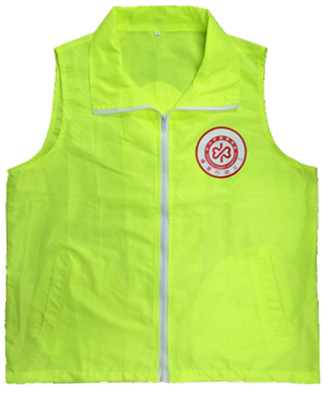 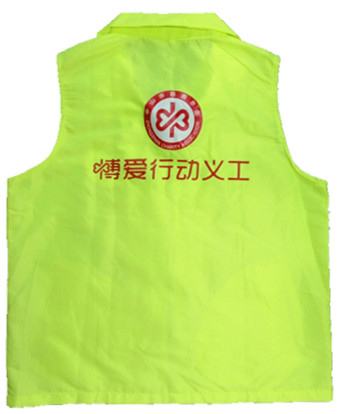        （正面）                       （背面）